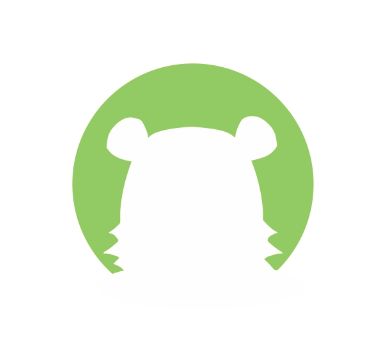 UMOWA Nr …......../R/2023/2024zawarta dnia......................20…….. roku w Starej Iwicznej pomiędzy EDUKACJA WZBOGACAJĄCA ŻYCIE ,z siedzibą w STAREJ IWICZNEJ , przy ulicy SŁONECZNA 105, 
w imieniu której działa Dyrektor AGNIESZKA SATALECKAa Panią ......................................................................................................................................................, zamieszkałą w ........................................................................................................................................ legitymującą się dowodem osobistym: seria, nr .............................................., PESEL .....................................................................................Panem .................................................................................................................................................... , zamieszkałym w ....................................................................................................................................legitymującym się dowodem osobistym: seria, nr .............................................., PESEL ..................................................................................... zwanymi dalej Rodzicami/Opiekunami*, którzy są przedstawicielami ustawowymi tj. rodzicami lub opiekunami  prawnymi dzieci małoletnich:.................................................................................................................................................................. ,urodzonego/ej dnia ……………………….r. PESEL……………………………………………………...................................................................................................................................................................,urodzonego/ej dnia……..........................…r.  PESEL………………………………………….…….…zamieszkałych w………………….kod.….……….ul..…………………………..................................zameldowanych w ………………………………… kod……………….….ul. ……………………………………….. Adres szkoły rejonowej ……………………………………………………………………………….………………………………………………………………………………………………………… tel. domowy ………………………….……………………………………………………………..tel. do pracy Rodziców/Opiekunów*................................................................................e-mail Rodziców/Opiekunów*…………………………………………………………………. .§11. EDUKACJA WZBOGACAJĄCA ŻYCIE jest organem prowadzącym NIEPUBLICZNE PRZEDSZKOLE PLUSZOWY MIŚ zwanej dalej „Przedszkolem”. 2. Przedszkole działa na podstawie wpisu do ewidencji placówek niepublicznych Gminy LESZNOWOLA pod numerem  4430.9.2016. posiada uprawnienia by realizować kształcenie i wychowanie dziecka na zasadach obowiązujących  w przedszkolach niepublicznych zgodnie z obowiązującymi w Polsce przepisami i Statutem Przedszkola- do wglądu w placówce. §2Przedmiotem niniejszej umowy są prawa i obowiązki stron w procesie wychowania i kształcenia  dzieci w placówce oświatowej Niepubliczne Przedszkole Pluszowy Miś w Starej Iwicznej.§3Rodzice/Opiekunowie powierzają Przedszkolu kształcenie i wychowanie dziecka w zakresie programu realizowanego w Przedszkolu - do wglądu w dokumentacji placówki. Przedszkole zobowiązuje się:a) zapewnić odpowiednie warunki nauczania i wychowania w trakcie całego roku szkolnego;b) zatrudniać kadrę nauczycielską i opiekunów zgodnie z wykształceniem, kierunkiem i predyspozycjami zawodowymi do pracy w Przedszkolu;c) zapewnić opiekę nad dzieckiem we wszystkie dni robocze tygodnia, od poniedziałku do piątku w godzinach: 7:00-18:00, z wyjątkiem:dni ustawowo wolnych od pracy;27 - 29 grudnia 2023 r.,02 kwietnia 2024 r. 02 maja 2024 r. 31 maja 2024 r. 29.07.2024 r. – 09.08.2024 r. – przerwa wakacyjna, ewentualnie także dni uzgodnionych wcześniej z Rodzicami.d) współdziałać z Rodzicami/opiekunami w zakresie kształcenia i wychowania dzieci. §4Umowa została zawarta na okres roku szkolnego 2023/2024 od ....................... - 31/VIII/2024 r. Przed terminem umowa może być rozwiązana przez Rodziców/Opiekunów na mocy dwu- miesięcznego pisemnego wypowiedzenia. W uzasadnionych przypadkach dyrekcja przedszkola może wyrazić zgodę na inny tryb rozwiązania umowy.§5Rodzice/Opiekunowie* zobowiązują się :Respektować Statut i założenia pedagogiczne Przedszkola.Do twórczej współpracy z Przedszkolem procesie edukacji i wychowania dziecka.                                                                          §61. Czesne za pobyt dzieci w Przedszkolu strony ustalają na kwotę......................(słownie:................................................................................................................) za każdy miesiąc pobytu Dzieci w Przedszkolu.2. Czesne jest płatne z góry do 5-tego dnia każdego miesiąca na konto Przedszkola/ŻłobkaMBank  30 1140 2017 0000 4102 0884 9954Na czesne za rodzeństwo uczęszczające do Przedszkola, Rodzicom/Opiekunom przysługuje rabat w wysokości 10 % na drugie i każde kolejne dziecko.  Dokonując wpłaty  należy podać jako tytuł imię i nazwisko Dzieci oraz miesiąc, za który uiszczone jest czesne. Datą spełnienia świadczenia pieniężnego jest data wpływu środków pieniężnych na rachunek bankowy Przedszkola lub data wpłacenia ich w Kasie Przedszkola.3. Za uchybienie terminu płatności Przedszkole nalicza Rodzicom odsetki za każdy dzień zwłoki w wysokości 1 % od kwoty czesnego.Płatność odsetek następuje w miesiącu następującym po miesiącu, w którym nastąpiła zwłoka.4. W przypadku istotnych zmian w kosztach utrzymania Przedszkola czesne może ulec zmianie.5. O zmianie czesnego Rodzice zostaną powiadomieni nie później niż na miesiąc przed jej wprowadzeniem.6. Nieobecność dziecka w Przedszkolu nie zwalnia Rodziców z płacenia czesnego. Wysokość czesnego może jednak zostać obniżona jedynie w następujących przypadkach:w przypadku ciągłej nieobecności dziecka w danym miesiącu, wynoszącej nie mniej, niż trzy tygodnie kalendarzowe, wysokość czesnego za ten miesiąc może być obniżona do 50% stawki normatywnej, jednakże za każdy dzień pobytu dziecka w placówce  należne jest 50% stawki dziennej wybranego pakietu edukacyjnego. Stawkę czesnego wylicza wówczas Przedszkole i powiadamia droga mailową do 4-go dnia miesiąca następującego po nieobecności.W przypadku nieobecności dziecka przez pełny miesiąc kalendarzowy, wysokość czesnego jest obniżona do wysokości 50% stawki czesnego.  Obniżone czesne naliczane jest w miesiącu  po udokumentowanej nieobecności dziecka.7. W przypadku odbioru Dziecka po godzinie 18:00 będzie naliczana dodatkowa opłata w wysokości określonej w załączniku do umowy (zasady pobytu). Opłata ta zostanie doliczona do opłaty miesięcznej (czesne) w miesiącu następnym. Ewidencję pobytu Dziecka po godz. 18:00 prowadzi Przedszkole.§7W sprawach nieuregulowanych w niniejszej umowie mają zastosowanie postanowienia Statutu Przedszkola oraz inne obowiązujące przepisy prawa.§8EDUKACJA WZBOGACAJĄCA ŻYCIE oświadcza, iż realizuje obowiązki Administratora Danych Osobowych określone w przepisach Rozporządzenia Parlamentu Europejskiego i Rady (UE) 2016/679 z dnia 27 kwietnia 2016 r. w sprawie ochrony osób fizycznych w związku z przetwarzaniem danych osobowych i w sprawie swobodnego przepływu takich danych oraz uchylenia dyrektywy 95/46/WE (ogólne rozporządzenie o ochronie danych, Dz. Urz. UE L 119 z 04.05.2016 r., dalej: RODO) oraz wydanymi na jego podstawie krajowymi przepisami z zakresu ochrony danych osobowych. EDUKACJA WZBOGACAJĄCA ŻYCIE udostępniła klauzulę informacyjną, o której mowa w art. 13 i 14 RODO.§9Korespondencja powinna być kierowana do Stron na adresy Stron zamieszczone w komparycji Umowy lub adres poczty elektronicznej.Niepubliczne Przedszkole „Pluszowy Miś” -  sekretariat@przedszkole-pluszowymis.plRodzic/Opiekun - ………………………………………………………………Umowę sporządzono w dwóch jednobrzmiących egzemplarzach po jednym dla każdej ze stron.RODZICE/OPIEKUNOWIE*					Organ prowadzący Przedszkole....................................................					            ....................................................Stara Iwiczna, dn. ..........................r.* niepotrzebne skreślićZasady  pobytu dziecka w   Przedszkolu/ ŻłobkuDziecko w Przedszkolu ma zagwarantowaną opiekę w dni powszednie każdego tygodnia w godzinach 7:00 – 18:00.  Istnieje możliwość dostosowania godzin pobytu dziecka w przedszkolu za dodatkową opłatą ( na zasadzie odrębnych, indywidualnych ustaleń) po wcześniejszym uzgodnieniu ( w br. szkolnym 20 zł za dodatkową godzinę, po wcześniejszym poinformowaniu placówki i 25 zł za godzinę ponadwymiarową w przypadku nie poinformowania). Również w przypadku opóźnień w odbiorze dziecka tj. po godzinie 18:00, naliczane będą opłaty dodatkowe, doliczone do czesnego w miesiącu następnym. Warunkiem przyjęcia dziecka do przedszkola w danym dniu jest jego dobry stan zdrowia, określony w „Procedurze dotyczącej zdrowych i bezpiecznych warunków przebywania dzieci w przedszkolu, w szczególności przyprowadzania dzieci zdrowych do przedszkola” dostępnej w placówce. Dzieci przebywają na podwórku przedszkolnym w każdą pogodę poza silnym wiatrem i mrozem, alertem pogodowym (czystość powietrza) lub deszczem i losowymi zdarzeniami, zgodnie z przepisami prawa w tym zakresie, a Rodzice obowiązani są do wyposażenia dziecka w odpowiednie ubranie. Dzieci ubierane są na podwórko według uznania kadry przedszkolnej ( jeśli brak jest od Rodziców szczególnych wskazówek) w przygotowane przez Rodziców ubrania wierzchnie.Ponieważ koncepcja pracy placówki zakłada wychowanie prozdrowotne, preferujemy bieganie dzieci na boso po podwórku w miesiącach wakacyjnych. O wyraźnym sprzeciwie Rodzice zobowiązani są poinformować kadrę.Informujemy, iż zwyczajowo sprawy organizacyjne podawane są na grupach messengerowych. Na stronie internetowej przedszkola - www.przedszkole-pluszowymis.pl znajdują się również dokumenty, takie jak Statut, numery kont bankowych i inne.Zapraszamy do współpracy na rodzicielskich warsztatach kompetencyjnych wg Porozumienia bez Przemocy, na którego idei oparte jest funkcjonowanie przedszkola i żłobka.Wyżywienie przygotowywane w placówce.Śniadanie  o godz: 9:00Zupa o godz: 11:30II danie  o godz: 13:30Podwieczorek o godz: 15:30OpłatyCzesne obejmuje opłaty za pobyt i naukę dziecka w przedszkolu wraz z wyżywieniem (wyżywienie jest finansowane przez Przedszkole). Przedszkole działa w czasie miesięcy wakacyjnych (z wyłączeniem przerwy wakacyjnej) bez dodatkowych zajęć z Fitlight Trainer.Kadra  przedszkola oczekuje na pomoc i współpracę Państwa w procesie opieki nad dzieckiem oraz kierowanie spostrzeżeń.Cennik  na rok szkolny 2023/20241500 zł (cały etat) Dziecko w wieku  1- 2,5 r.ż.  (żłobek) Oferta programowa zawiera:1. Empatyczną przestrzeń wg Porozumienia bez Przemocy 2. Codzienne wyżywienie3. Zajęcia: zajęcia sensoplastyczne i sensomotoryczne 2 x w tygodniuj. angielski 2 x w tygodniuzajęcia umuzykalniające 1 x w tygodniuzajęcia gimnastyki ogólnorozwojowej spotkania z bajką (bajkoterapia) 1 x w tygodniugłośne czytanie codziennienauka elementów globalnego czytania - gry i zabawyterapia muzyką i ruchem wg A. Chartanowiczzabawy z chustą KLANZAtrening samodzielności1200 zł (pełen etat) Dziecko powyżej  2,5 r.ż  Oferta programowa zawiera:1. Realizację  podstawy programowej w zakresie rozszerzonym poprzez:zajęcia plastyczno - techniczne 2 x w tygodniuj. angielski 3 x w tygodniuzajęcia rytmiczne i śpiew 1 x w tygodniuzajęcia umuzykalniające 1 x tygodniuzajęcia gimnastyki ogólnorozwojowej z elementami metody Ruchu Rozwijającego Weroniki Sherborne 1 x w tygodniudoświadczenia i eksperymenty 1 x w tygodniuspotkania z bajką (bajkoterapia) 1 x w tygodniugłośne czytanie codziennienauka globalnego czytania - gry i zabawyterapia muzyką i ruchem wg A. Chartanowiczzabawy z chustą KLANZAtrening samodzielnościtrening uważności zajęcia multimedialne 1 x w miesiącudziecięca matematyka prof. Edyty Gruszczyk - Kolczyńskiej.spotkania tematyczne (zajęcia wg planu rocznego np. teatrzyki, koncerty)2. Zajęcia oparte na systemie Fitlight Trainer, prowadzone pod opieką profesjonalnych trenerów. Pierwszy taki projekt w Polsce dla dzieci.Rozwijają koordynację wzrokowo-ruchową, słuchowo-ruchową, zwinność, czas reakcjiPoprawiają zdolności umysłowe, motoryczne, koncentrację uwagi, postrzeganie i wiele innych funkcjiWspierają motywację wewnętrzną, poczucie wartości, interakcje społeczne, interakcję z grupą, funkcje wykonawcze.3. Empatyczną przestrzeń i zajęcia dla dzieci wg Porozumienia bez Przemocy 4. Codzienne wyżywienie5. Przesiewowe badania logopedyczne oraz diagnozę logopedyczną